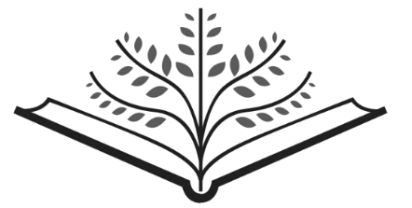 Think.Discuss.ActPodcast Paideia Seminar Plan Big Idea:		Happiness		Text: 			“Fern Hill,” by Dylan Thomas	Ideas, Values:	ThinkBig Ideas Chat:	Read Aloud:Vocabulary:DiscussPre-Process: Share why you are having the discussion.(Sample script from our classroom Paideia Seminars; modify to fit your household.)“Our discussion is a collaborative, intellectual dialogue about a text, facilitated with open-ended questions.”  “The main purpose of the discussion is to arrive at a fuller understanding of the textual ideas and values, of ourselves, and of each other.” Describe what you want to accomplish.Set a Goal:  To balance the talk timeTo refer to the text To ask a question To speak out of uncertainty To build on others’ comments Discussion Questions:Opening (Identify main ideas from the text):Core (Analyze textual details):Closing (Personalize and apply the ideas):Post-Discussion Process: ActPost-Discussion ActionTransition to Action:Brainstorm:Action:This Podcast Paideia Lesson Plan was created by:	Name:			Organization: 	*Text is attached if open-sourced.*Text is cited if it needs to be procured.Fern HillDylan Thomas  (1914–1953)Now as I was young and easy under the apple boughs
About the lilting house and happy as the grass was green,
     The night above the dingle starry,
          Time let me hail and climb
     Golden in the heydays of his eyes,
And honoured among wagons I was prince of the apple towns
And once below a time I lordly had the trees and leaves
          Trail with daisies and barley
     Down the rivers of the windfall light.And as I was green and carefree, famous among the barns
About the happy yard and singing as the farm was home,
     In the sun that is young once only,
          Time let me play and be
     Golden in the mercy of his means,
And green and golden I was huntsman and herdsman, the calves
Sang to my horn, the foxes on the hills barked clear and cold,
          And the sabbath rang slowly
     In the pebbles of the holy streams.All the sun long it was running, it was lovely, the hay
Fields high as the house, the tunes from the chimneys, it was air
     And playing, lovely and watery
          And fire green as grass.
     And nightly under the simple stars
As I rode to sleep the owls were bearing the farm away,
All the moon long I heard, blessed among stables, the nightjars
     Flying with the ricks, and the horses
          Flashing into the dark.And then to awake, and the farm, like a wanderer white
With the dew, come back, the cock on his shoulder: it was all
     Shining, it was Adam and maiden,
          The sky gathered again
     And the sun grew round that very day.
So it must have been after the birth of the simple light
In the first, spinning place, the spellbound horses walking warm
     Out of the whinnying green stable
          On to the fields of praise.And honoured among foxes and pheasants by the gay house
Under the new made clouds and happy as the heart was long,
     In the sun born over and over,
          I ran my heedless ways,
     My wishes raced through the house high hay
And nothing I cared, at my sky blue trades, that time allows
In all his tuneful turning so few and such morning songs
     Before the children green and golden
          Follow him out of grace,Nothing I cared, in the lamb white days, that time would take me
Up to the swallow thronged loft by the shadow of my hand,
     In the moon that is always rising,
          Nor that riding to sleep
     I should hear him fly with the high fields
And wake to the farm forever fled from the childless land.
Oh as I was young and easy in the mercy of his means,
          Time held me green and dying
     Though I sang in my chains like the sea.